                           Красная нить для реальной  защиты .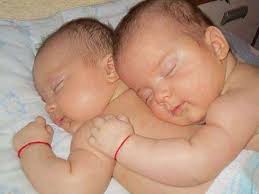 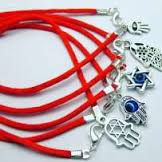 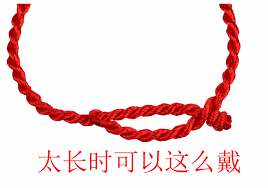 Красная нить – древний талисман, призванный защищать от злой негативной энергий, дурного сглаза, зависти и другой  вредоносной энергий, которая пагубно влияет на человека.Тот кто носит браслет КРАСНАЯ НИТЬ со временем становиться более счастлив, имеет здоровый организм, защищенный от болезни, и удачлив в своих делах.Как и любой другой талисман красную нить можно  купить себе или  подарить очень близкому человеку.Браслет КРАСНАЯ НИТЬ  носят на запястье левой руки. Считается, что левая сторона человека, в том числе и рука, отвечает за принятие энергии в организм и душу человека. Красный цвет нити выступает «светофором» для негативной энергии (сглаза) и не дает ей зайти в организм.  «ДЕНЕЖНЫЙ МЕШОК»- Браслет КРАСНАЯ НИТЬ обладает влиянием, схожим со своим названием. 
Его задача – помогать своему хозяину добывать деньги, аккумулировать и приумножать богатство. Возможно у кого-то денежные трудности. Возможно кто-то не может «удержать деньги в руках». Возможно кто-то хочет зарабатывать больше, чем есть у него сейчас.Талисман Денежный мешок создан для того, чтобы помочь во всех вопросах, связанных с деньгами.«МАНЭКИ-НЭКО»- Браслет  КРАСНАЯ НИТЬ с оберег на руку приносит её владельцу удачу. Кошка, поднявшая правую лапу привлекает деньги, богатство, изобилие и благополучие, а поднявшая левую лапу — богатых и успешных людей в вашу жизнь . «Хамса, Рука Фатимы» - Браслет КРАСНАЯ НИТЬЭто древний защитный амулет, оберег в форме симметричной ладони, который используют многие народы мира. «Хамса» переводится, как «пять».Другое название амулета – «Рука Бога». Вера в силу Хамсы начиналась до возникновения самых древних религий (иудаизма, христианства и мусульманства). В мифологических источниках оберег связывают с Богиней Танит, которая была известна, как всемогущая покровительница Карфагена. На Кипре амулет в виде ладошки ассоциировали с образом Афродиты. 
Сила амулета настолько велика, что мистическим образом не давала покоя императору Карлу V. Епископальный комитет, созванный по велению испанского короля в 1526 году, строго запретил использование этого амулета на всей территории империи! Изданный закон запрещал не только ношение оберега в виде руки, но и все рисунки, которые могли бы напомнить такую ладонь.
Легенда о Фатиме (дочери Мухаммеда): Фатиму знали, как добрую и справедливую женщину, которая умела творить чудеса и вызывать дождь. Однажды Фатима готовила еду, помешивая ложкой кипящую кашу. В это время её супруг Али привел в дом новую жену. Убитая горем Фатима упустила ложку и стала мешать горячую еду ладонью, невзирая на боль. С тех времен, «рука Фатимы» стала символом терпения и веры, символом защиты семьи.
В иудаизме этот оберег известен как «Ладошка Хемеш», «Рука пяти» или «Ладонь Мирьям» по имени сестры Моисея.
Хамса в старорусских обрядах издавна используется как народное средство для предотвращения неприятностей и привлечения удачи. Русское название рыбы хамса – от того же корня «пять». 